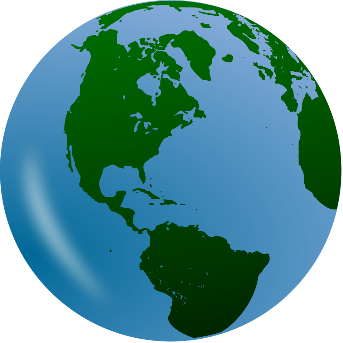 Amanda Dixondixona@santarosa.k12.fl.usdixonaus.weebly.comMaps • Books 2019-2020Dear AP Human Geography Student,I am so excited that you have decided to take AP Human Geography this year! This is an Advanced Placement course, which is a college level course taught in high school. An AP class is different from an honors class because the textbook and materials are college level, which means this course will require college level work, effort, discipline and maturity.Students will have the opportunity to earn college credit by earning a passing score on the AP exam taken in May. All students will take the exam and need to move at the required pace to be ready for the exam.Human Geography is not a history course, nor is it a course that solely focuses on the physical world. In this course we will discuss topics such as population trends, culture, politics, agriculture, industry and urbanization. AP Human Geography will require a great deal of reading, including selections that go beyond the text. Students should expect homework nightly and will be expected to read outside of class on a daily basis in preparation for class. This course will be very challenging but also very enriching. The information you acquire in this course will significantly enhance your understanding of all fields of study as you prepare for the future.You are required to complete a summer assignment for this course. All components of this assignment will be due the first week of school and will be counted as two separate project grades. This assignment is designed to help build upon the background knowledge needed for this course.*All assignments are due the first day of school (August 12).Good luck, and I look forward to seeing you in August!Sincerely,Amanda Dixon